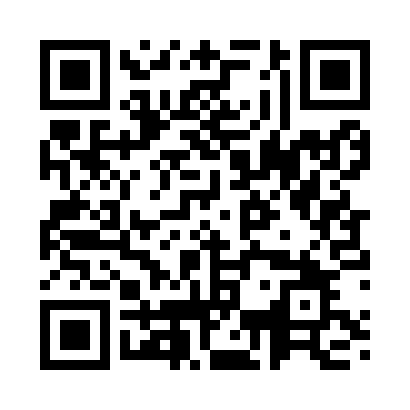 Prayer times for Galtur, AustriaWed 1 May 2024 - Fri 31 May 2024High Latitude Method: Angle Based RulePrayer Calculation Method: Muslim World LeagueAsar Calculation Method: ShafiPrayer times provided by https://www.salahtimes.comDateDayFajrSunriseDhuhrAsrMaghribIsha1Wed3:586:031:165:158:3010:272Thu3:566:021:165:158:3110:293Fri3:536:001:165:168:3310:314Sat3:515:591:165:168:3410:335Sun3:485:571:165:178:3510:366Mon3:465:561:165:178:3710:387Tue3:435:541:165:188:3810:408Wed3:415:531:165:188:3910:429Thu3:395:511:165:198:4110:4410Fri3:365:501:165:198:4210:4711Sat3:345:491:165:208:4310:4912Sun3:315:471:165:208:4510:5113Mon3:295:461:165:208:4610:5314Tue3:265:451:165:218:4710:5515Wed3:245:441:165:218:4810:5816Thu3:225:421:165:228:5011:0017Fri3:195:411:165:228:5111:0218Sat3:175:401:165:238:5211:0419Sun3:155:391:165:238:5311:0720Mon3:125:381:165:248:5411:0921Tue3:105:371:165:248:5511:1122Wed3:085:361:165:248:5711:1323Thu3:065:351:165:258:5811:1524Fri3:035:341:165:258:5911:1725Sat3:015:331:165:269:0011:2026Sun2:595:321:165:269:0111:2227Mon2:595:321:175:269:0211:2428Tue2:585:311:175:279:0311:2629Wed2:585:301:175:279:0411:2730Thu2:585:291:175:289:0511:2831Fri2:585:291:175:289:0611:28